Observaciones a considerar:Cumplimentar exclusivamente las zonas no sombreadas, incluyendo en cada apartado la información correspondiente, en base al apartado 7 de las bases específicas.Incluir en cada apartado tantas filas como sean necesarias.Tal y como se establece en el apartado IV de las bases generales del proceso de selección, junto al presente formulario de solicitud, se deberá adjuntar toda aquella documentación que se solicite como obligatoria en las bases específicas. El aspirante al puesto sólo incluirá copia de aquellos documentos de los cuales posea original o copia compulsada. Toda esta información será tenida en cuenta para evaluar si cumple/no cumple los requisitos para participar.Titulación Académica Requerida:Experiencia Laboral Requerida:Conocimiento de Idiomas / Nivel Requerido (según MCERL):(*) En caso de no disponer de documento acreditativo correspondiente, analizar lo indicado en el apartado 7.c) de las bases específicas.Experiencia en el uso de la TICs y/o programas informáticos requeridos:Firmado en ………………………………………………………………………………, a ……………………………………………. de 2023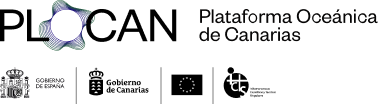 FORMULARIO 1PLAZA REFERENCIA: TRE-003/2023DATOS PERSONALES DEL SOLICITANTEDATOS PERSONALES DEL SOLICITANTEDATOS PERSONALES DEL SOLICITANTEDATOS PERSONALES DEL SOLICITANTEDATOS PERSONALES DEL SOLICITANTEDATOS PERSONALES DEL SOLICITANTEDATOS PERSONALES DEL SOLICITANTEDATOS PERSONALES DEL SOLICITANTEDATOS PERSONALES DEL SOLICITANTEDATOS PERSONALES DEL SOLICITANTEDATOS PERSONALES DEL SOLICITANTEDATOS PERSONALES DEL SOLICITANTEDATOS PERSONALES DEL SOLICITANTEDATOS PERSONALES DEL SOLICITANTEDATOS PERSONALES DEL SOLICITANTEApellidos:NombreLocalidad:CP:Provincia:País:Nacionalidad:DNI:Correo electrónico:(a efectos de notificación)REQUISITOS ESPECÍFICOSTitulaciónUniversidad/CentroFecha FinalizaciónEntidadPuesto/CargoExperiencia (breve descripción)Fecha InicioFecha FinNivel de Conocimiento (MCERL)Centro Emisor del Título (*)Fecha FinalizaciónEntidad PuestoPrograma InformáticoPeríodo de TiempoINFORMACIÓN SOBRE EL TRATAMIENTO DE SUS DATOS PERSONALESEn virtud del Reglamento General de Protección de Datos; le informamos a continuación del tratamiento que Plataforma Oceánica de Canarias (PLOCAN) realiza de sus datos personales:Información básica sobre el tratamiento de sus datos personalesInformación básica sobre el tratamiento de sus datos personalesResponsable:Plataforma Oceánica de Canarias (PLOCAN), con CIF.: Q3500385D y dirección en:Ctra. de Taliarte s/n, Telde, CP.35214, Las PalmasContacto dpd: dpd@plocan.euFinalidad:La finalidad principal del tratamiento es el hacerle participe de los procesos de selección de personal de la entidadConservación:Los datos se conservarán por un plazo máximo de 2 años, salvo que previo a su vencimiento Vd. actualice sus datos, en cuyo caso el periodo de conservación se renovará por el mismo periodo. Una vez cumplido el plazo de conservación, sus datos serán destruidos.Legitimación:El tratamiento se basa en el consentimiento explícito del afectado al facilitar sus datos mediante el presente formulario y la documentación anexa para participar en los procesos de selección de personal.Destinatarios:Sus datos, en ningún momento serán comunicados a terceras entidades. En caso que se considere necesario la comunicación de sus datos será previamente informado para que preste su consentimiento al respecto.Derechos:Tiene derecho a acceder a sus datos personales, rectificarlos, cancelarlos, oponerse a su tratamiento, Limitarlo, solicitar su portabilidad o solicitar tutela de la autoridad de control, en los términos establecidos en la actual normativa de Protección de Datos de Carácter Personal. Si considera que no se han atendido adecuadamente sus derechos de protección de datos, puede reclamar ante la autoridad de control. www.aepd.esInformación Adicional:Puede solicitar información adicional y detallada sobre Protección de Datos solicitándolo directamente en papel o correo electrónico al departamento gerente@plocan.eu o a dpd@plocan.eu